Publicado en Madrid el 27/11/2017 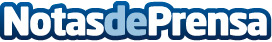 Nace Tiko, la primera PropTech española que permite vender tu casa en cuestión de díasTiko aplica la tecnología al sector inmobiliario para optimizar el proceso de compraventa de pisos, ahorrando tiempo y molestias a los propietarios. La compañía española ha conseguido una financiación de 35 millones para expandirse por Europa, con Madrid como punto de partida. Tiko compra viviendas a precios competitivos tanto a particulares como a agencias inmobiliarias, lo cual le permite crecer rápidamente. 
 
Datos de contacto:ComunicaeNota de prensa publicada en: https://www.notasdeprensa.es/nace-tiko-la-primera-proptech-espanola-que Categorias: Inmobiliaria Finanzas Emprendedores http://www.notasdeprensa.es